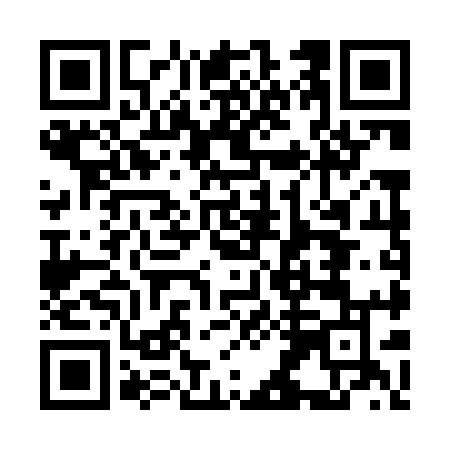 Ramadan times for Limay, PhilippinesMon 11 Mar 2024 - Wed 10 Apr 2024High Latitude Method: NonePrayer Calculation Method: Muslim World LeagueAsar Calculation Method: ShafiPrayer times provided by https://www.salahtimes.comDateDayFajrSuhurSunriseDhuhrAsrIftarMaghribIsha11Mon4:574:576:0812:083:296:076:077:1412Tue4:564:566:0712:073:286:086:087:1413Wed4:564:566:0712:073:286:086:087:1514Thu4:554:556:0612:073:286:086:087:1515Fri4:544:546:0512:073:276:086:087:1516Sat4:544:546:0512:063:276:086:087:1517Sun4:534:536:0412:063:266:086:087:1518Mon4:524:526:0312:063:266:086:087:1519Tue4:524:526:0312:053:266:086:087:1520Wed4:514:516:0212:053:256:096:097:1521Thu4:504:506:0112:053:256:096:097:1622Fri4:494:496:0012:043:246:096:097:1623Sat4:494:496:0012:043:246:096:097:1624Sun4:484:485:5912:043:236:096:097:1625Mon4:474:475:5812:043:236:096:097:1626Tue4:464:465:5812:033:226:096:097:1627Wed4:464:465:5712:033:226:096:097:1628Thu4:454:455:5612:033:216:096:097:1729Fri4:444:445:5512:023:216:106:107:1730Sat4:434:435:5512:023:206:106:107:1731Sun4:434:435:5412:023:206:106:107:171Mon4:424:425:5312:013:196:106:107:172Tue4:414:415:5312:013:186:106:107:173Wed4:404:405:5212:013:186:106:107:184Thu4:394:395:5112:013:176:106:107:185Fri4:394:395:5112:003:176:106:107:186Sat4:384:385:5012:003:166:106:107:187Sun4:374:375:4912:003:156:116:117:188Mon4:364:365:4811:593:156:116:117:199Tue4:364:365:4811:593:146:116:117:1910Wed4:354:355:4711:593:146:116:117:19